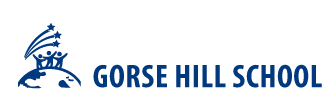 Football for Y’s 1&2TUESDAYS - Until 4.15pm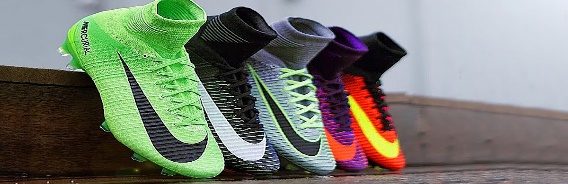 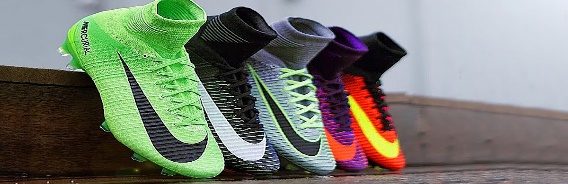 Log onto ParentPay to book your space!Maximum 25 spacesFootball for Y’s 3&4WEDNESDAYS – Until 4.15pmLog onto ParentPay to book your space!Maximum 25 spacesFootball for Y’s 5&6THURSDAYS - Until 4.15pm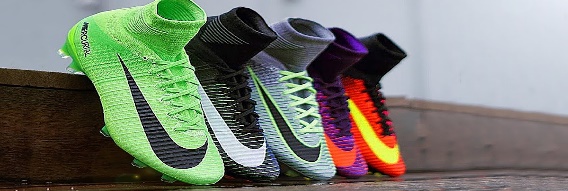 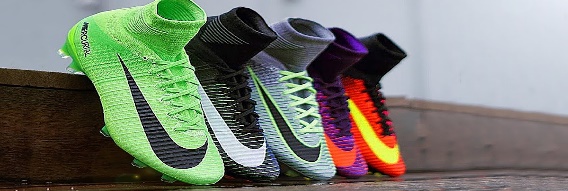 Log onto ParentPay to book your space!Maximum 25 spacesAll Clubs are free!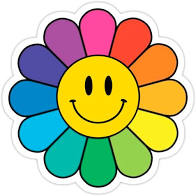 And finish at 4.15pm.Basketball for Y’s 1&2WEDNESDAYS - Until 4.15pm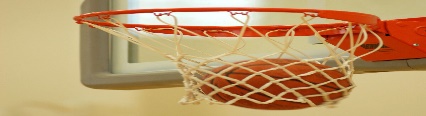 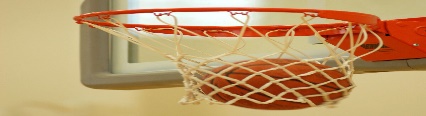 Log onto ParentPay to book your space!Maximum 25 spacesAfter School Clubs will START from W/C 10th January and FINISH on W/E 8th April 2022.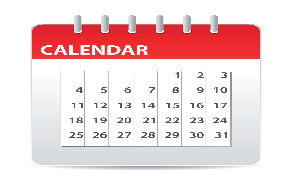 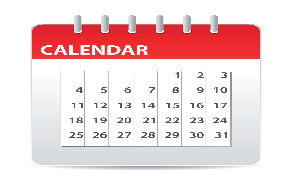 Hockey for Y’s 5&6TUESDAYs –  Until 4.15pm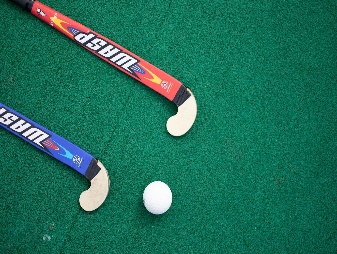 Log onto ParentPay to book your space!Maximum 25 spacesPlease log onto ParentPay and book a space for your child before the closing date:17/12/21Multi-Sports for Y’s 3&4THURSDAYS - Until 4.15pm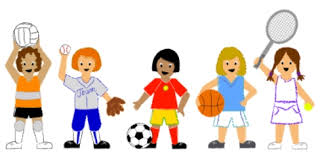 Log onto ParentPay to book your space!Maximum 25 spaces